Консультация для родителей«Какой должна быть детская музыка?»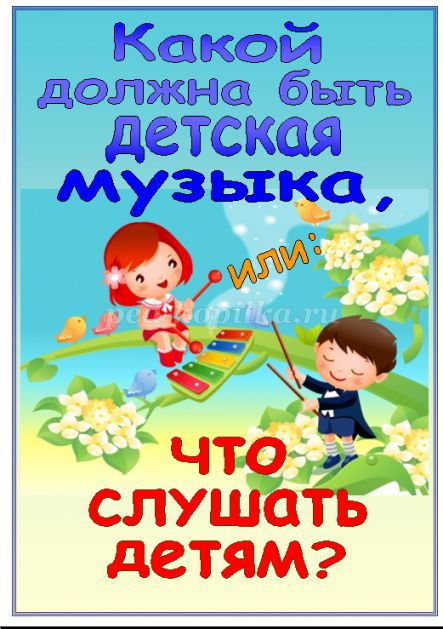 1. Постарайтесь создать условия для того, чтобы Ваш ребенок как можно чаще имел возможность слушать классическую музыку. Многочисленные эксперименты показали, что музыка таких композиторов, как П.И.Чайковский, В.А.Моцарт, А.Вивальди, Л.Бетховен очень благотворно влияет на процессы в детском организме. Создайте дома небольшую фонотеку с произведениями классической музыки, доступной и понятной любому ребенку. 2. Отбирайте музыкальные произведения по принципу мелодичности и легкости звучания. Старайтесь выбирать музыку без ярко выраженных ударных партий, так как они способны «зомбирующе» действовать на психику, оказывать негативное влияние. 

3. Минимум низких частот! Отнеситесь к этому внимательно: давно известно, что низкочастотные звуки способны влиять на психическое состояние человека не самым лучшим образом, тем более на психику ребенка.

4. Не включайте музыку громко! Если пренебречь этим правилом, ребенок может стать нервным, будет плохо спать, капризничать, ухудшится аппетит. Громкий звук травмирует нервную систему, а это может иметь крайне печальные последствия для ребенка в будущем.

5. Ни в коем случае не позволяйте ребенку (особенно в младшем возрасте) слушать музыку в наушниках! Слуховой аппарат устроен таким образом, что звук в наушниках воздействует непосредственно на мозг человека, вызывая микросотрясения. "Звуковой шок" может иметь неприятные последствия даже для взрослого человека, а для ребенка – тем более!
6. Не ставьте детям тяжелый рок и его разновидности, рейв, транс и клубную музыку - именно она способна нанести непоправимый урон детской  психике!7. Обратите внимание на песни, которые звучат на Ваших любимых радиостанциях – содержание текста не всегда соответствует тому, что способен адекватно понять ребенок. Во время поездок на машине, идеальным вариантом будет настроить приемник на частоту трансляции «Детского радио».
8. Как можно чаще ставьте детям детские песни, разучивайте и пойте их вместе с ними, но не забывайте следить за реакцией ребенка на ту или иную песню или мелодию - если ребенок выражает недовольство, смените песню. Музыка должна вызывать у ребенка ощущение комфорта!

9. Учитывайте время суток, когда ребенок будет слушать музыку. Если с утра можно ставить детские песни более зажигательные, бодрые и быстрые, то к вечеру лучше прослушивать песни и мелодии плавного, спокойного характера, постепенно переходя к «колыбельным».

10. Прослушивание музыки у детей до 3-х лет должно занимать не более часа в сутки – например, 20 минут утром, 30 днем и 10 минут вечером, перед сном. После 3-х лет, можно постепенно увеличивать время прослушивания музыкальный произведений. Не забывайте ставить музыку, когда делаете с детьми зарядку или занимаетесь с ними физическими упражнениями.11. Ходите с детьми в театры на детские спектакли, в цирк, смотрите мультфильмы и детские фильмы, отдавая приоритет «советскому» кинематографу  и мультипликации.

12. Старайтесь не пропускать время, отведенное в детском саду для совместной музыкальной деятельности детей с музыкальным руководителем.
Мы рады помочь Вам в воспитании и развитии Ваших любимых детей!С уважением к вам,  музыкальный руководитель МБДОУ «Детский сад  №5«Теремок»Максименко Г.В.